Муниципальное бюджетное общеобразовательное учреждение«Холмушинская основная общеобразовательная школа»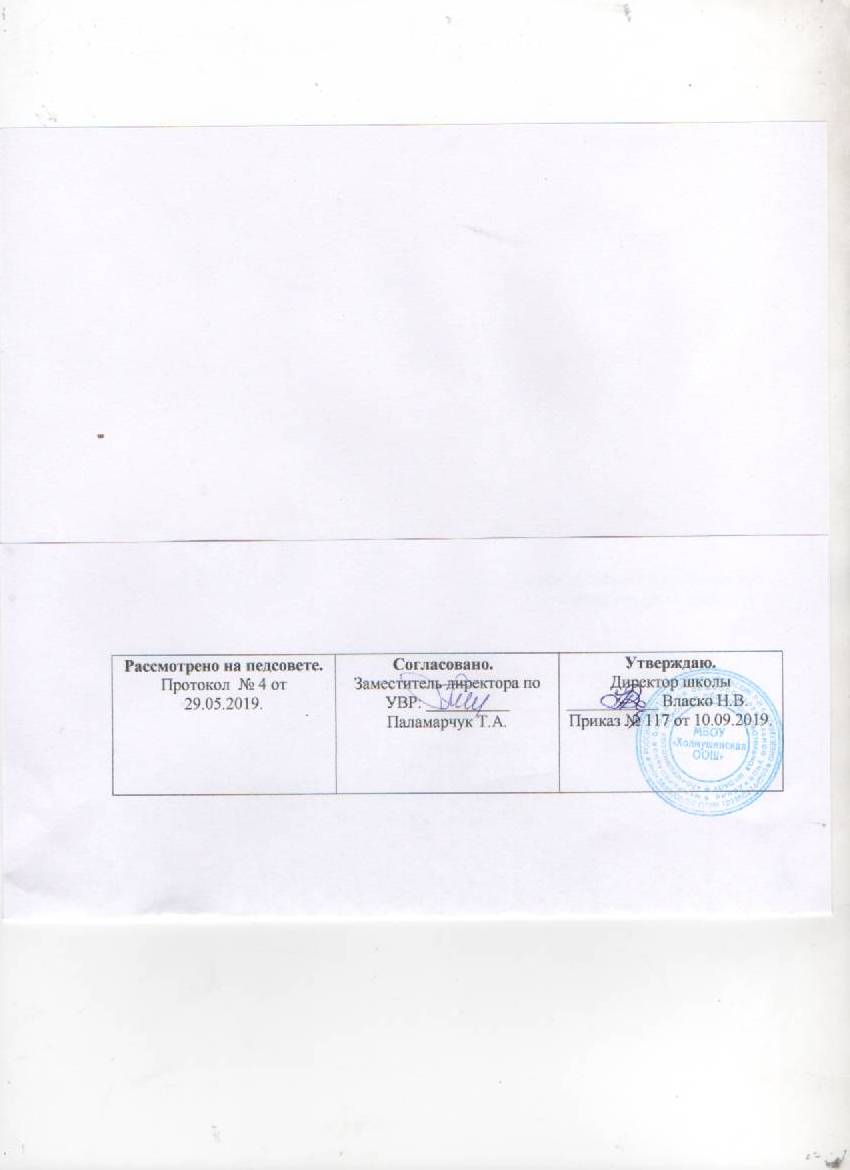 РАБОЧАЯ ПРОГРАММАвнеурочной деятельности художественно эстетического направления(танцевальный кружок)для 5-7 классовна 2018-2019 учебный годУчитель: Гаранина Ю.А.Пояснительная запискаРабочая программа  составлена в соответствии с требованиями Федерального государственного образовательного стандарта начального общего образования.Курс  введен в часть учебного  плана, формируемого образовательным учреждением в рамках художественно - эстетического  направления.Цель программы состоит в том, чтобы дать возможность детям проявить себя, творчески раскрыться в области хореографии.Задачи: развивать природные задатки и способности, помогающие достижению успеха в хореографическом искусстве;формирование танцевальных знаний, умений, навыков;развитие художественного вкуса на основе изучения высокохудожественной музыки -классической, современной, народной.    Программа рассчитана на учащихся начальной школы, имеющих склонность к танцевальной деятельности. Занятия проводятся во внеурочное время один раз в неделю.Программный материал даёт возможность создавать для детей несложные сюжетно - тематические номера, танцевальные этюды. В процессе постановочной работы, репетиций обучающиеся приучаются к сопереживанию, к сотворчеству, у них развивается художественное воображение, ассоциативная память, творческие способности.В программе усиливается внимание к развитию познавательной деятельности школьника за счёт систематического проведения бесед о хореографическом искусстве, совместных просмотров фильмов  о танце, посещения концертов, целью которых является повышение эстетической культуры обучающихся.Программа содержит минимум тренировочных упражнений и танцевальных движений - азбуку классического, народного и эстрадного танца, что способствует гармоническому развитию танцевальных способностей обучающихся. Теоретические сведения о танце даются непосредственно в процессе занятий и в ходе работы над постановками.  Хотя программа разделена на отдельные тематические части, но в связи со спецификой занятий кружка границы их несколько сглаживаются: на одном занятии могут изучаться элементы разных танцев.Первый раздел включает в себя коллективно-порядковые и ритмические упражнения, имеющие целью музыкально-ритмическое развитие детей. На первом году обучения они строятся на шаге и беге в различных рисунках, ориентируя детей в пространстве и времени, развивая музыкальность. В дальнейшем ритмическое воспитание происходит непосредственно на элементах танцевальных движений.Второй раздел включает элементы классического танца и упражнений, подготавливающие детей к более сложным движениям и физической нагрузке. Они укрепляют мышцы спины, рук, ног, формируют осанку, способствуют развитию координации движений.В третий раздел входят движения народных танцев, а также упражнения, необходимые для усвоения техники. На этом материале обучающимся даётся представление о характере национальных плясок: от спокойных до темпераментных, от танцев, где ведущая роль принадлежит рукам и корпусу, до таких, где техника ног доводится до виртуозности. Использование различных танцев позволяет равномерно развивать координацию ног, корпуса, рук.Народные танцы можно интерпретировать, приближая их к детской тематике, обогащая выразительность танца темами, заимствованными из популярных сказок и детских игр.Четвёртый раздел – элементы эстрадного танца. Танцевальный материал этой темы способствует развитию музыкальности, чувства позы, знакомит детей со стилями и манерами разных стран. Пятый раздел предполагает практическую постановку танцев. Их можно приурочить к школьным и классным праздникам. Предполагаемыерезультаты реализации программы1. Результаты первого уровня (приобретение школьником социальных знаний, понимания социальной реальности и повседневной жизни):приобретение школьниками знаний о месте хореографии в современном мировом искусстве,о правилах танцевального этикета, об эстрадном, классическом и народном танце,о правилах конструктивной групповой работы; об организации коллективной творческой деятельности.2. Результаты второго уровня (формирование позитивных отношений школьника к базовым ценностям нашего общества и к социальной реальности в целом):развитие ценностных отношений школьника к культуре, к труду, к знаниям, к миру, к другим людям, к людям иной культурной принадлежности, к своему собственному здоровью и внутреннему миру.    3. Результаты третьего уровня (приобретение школьником опыта самостоятельного ценностно окрашенного социального действия):школьник может приобрести опыт публичного выступления, опыт общения с представителями других социальных групп, других поколений, опыт организации своего досуга; опыт самостоятельной организации праздников и поздравлений для других людей; опыт самоорганизации и организации совместной деятельности с другими детьми; опыт управления другими людьми и взятия на себя ответственности за других людей.       Итогом занятий являются отчётные концерты, выступления на праздниках, смотрах художественной самодеятельности.Учебно - тематический план1 год обученияСодержание курса1.Введение. Танцы народов мира.Ходы русского танца: простой, переменный, с ударами, дробный. Элементы русского танца: вынос ноги на каблук, вперёд, в сторону. Работа над этюдами(украинский этюд, белорусский этюд, кавказский этюд). Детские танцы (снежинки, хоровод, матрёшки, танец солнечных зайчиков). Упражнения на укрепление мышц рук, ног, спины, шеи. Понятие о режиме дня танцора и о здоровом образе жизни.            Понятие о природных задатках, способствующих успеху в танцевальном искусстве, и о путях их развития. Понятие о профессиональном мастерстве танцора. Правила танцевального этикета.Практическая работа: освоение поз и движений народных танцев.2. Игровые технологии.Танцевальная разминка. Функциональное назначение и особенности проведения основных видов разминки: сидя, лёжа, стоя. Техника прыжков и вращений. Развитие чувства ритма. Сюжетно-ролевые игры. Игры на развитие актерского мастерства. Практическая работа: освоение поз и движений,  актерского мастерства; индивидуальная работа с наиболее одарёнными детьми.3. Репитиционная – постановочная работа.Отработка позиций рук, ног, корпуса, головы в танцах разных видов. Тренинг современной танцевальной пластики. Отработка исполнительской техники прыжков и вращений, исполнительского мастерства в ритме вальса, польки, ча-ча-ча.Подготовка танцевальных костюмов. Понятие о макияже. Создание сценического макияжа.Практическая работа: освоение исполнительского мастерства танцора.4. Азбука музыкального движения.Место хореографии в современном мировом искусстве. Просмотр видеоматериалов о творчестве великих танцоров. Понятие о выразительных средствах классического и народного танцев. Составление иллюстрированного словарика танцевальных терминов.Азбука природы музыкального движения. Постановка корпуса. Позиции ног, рук, головы. Упражнения для головы, корпуса. Инструктаж по безопасному исполнению упражнений и танцевальных движений. Понятие о профессиональных заболеваниях танцоров.Практическая работа: освоение различных танцевальных позиций для головы, туловища, рук, ног.5. Итоговые занятия и досуговые мероприятияПрыжки. Танцевальные элементы. Выработка осанки, опоры, эластичности и крепости голеностопного, коленного, тазобедренного суставов. Игры разного характера. Урок – концерт или конкурсно-игровые программы.6. Отчётный концерт.Подготовка пригласительных билетов. Отработка ритуала встречи гостей. Оформление зала и сцены. Подготовка видео - и фотосъёмки. Разбор итогов отчётного концерта.Учебно-тематический план 1 года обучения. Материально-техническое обеспечение: актовый или спортивный зал, DVD -проигрыватель, компакт-диски по темам программы, костюмы для занятий и выступлений (готовят родители), мультимедийный проектор.Литература.Д.В.Григорьев, П.В. Степанов Стандарты второго поколения.  Внеурочная деятельность школьников. Методический конструктор. Пособие для учителя М. «Просвещение» 2011.Стандарты второго поколения. Примерные программы внеурочной деятельности. Начальное и основное образование. Под редакцией В. А. Горского.- М.»Просвещение» 2011.Захаров В. М. Танцы народов мира. – М., 2001.Михеева Л. Н. Молодёжный любительский театр: реальность и перспективы./Пособие для педагога дополнительного образования. – М., 2006.Севрюков С. П. Методическая разработка по джаз – танцу. – М., 1998.№п/пТемыКоличество часовКоличество часовКоличество часов№п/пТемы  ВсегоТеорияПрактика 1Введение. Танцы народов мира.862 2Игровые технологии9  -9 3Репитиционная-постановочная работа8 17 4Азбука классического танца4 22 5Итоговые занятия и досуговые мероприятия2-2 6Отчётный концерт.   1   1Итого   32923№Наименование раздела и тема занятий.Количество часовВсего Теория Практика Дата по плануДата факт.1Вводное занятие. 11-2Танцы народов мира. 112.1Танец как вид искусства. 11-2.2Хоровод. Рисунки хоровода.2112.3Русские народные танцы 2112.4Оркестр Вальс! 11-3Игровые технологии. 2-23.1 Я умею так (координация движения). 2-23.2 Подражаем животным (актерское мастерство). 1-13.3Хлопаем в ладоши. Вернуть обратно (развитие чувства ритма). 3123.4Полька-дедушка.3123.5Лесное царство. 3124Репетиционная-постановочная работа. 664.1Постановка, изучение танца. 6244.2Отработка движений танца. 6-64.3Общеразвивающие упражнения. 4-45Азбука классического танца.4135.1Позиции рук и ног. 4136Итоговые занятия и досуговые мероприятия. 6-66.1Концертно-игровая программа: "Вместе мы сила". 2-26.2Концертная деятельность. 2-27Отчетный концерт2-2Итого 641351